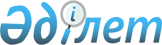 О пpеобpазовании Каpагандинского филиала института повышения квалификации pуководящих pаботников и специалистов упpаздненного Министеpства угольной пpомышленности СССР
					
			Утративший силу
			
			
		
					П О С Т А Н О В Л Е Н И Е  Кабинета Министpов Республики Казахстан от 11 февpаля 1992 г. N 106. Утратило силу - постановлением Правительства РК от 3 августа 2005 года N 809 (P050809)



      Во исполнение Указа Президента Казахской ССР от 31 августа 1991 г. N 410 "О переходе государственных предприятий и организаций союзного подчинения в ведение Правительства Казахской ССР" и в целях максимального приближения процесса переподготовки и повышения квалификации высвобождаемых работников и незанятого населения к потребностям в специалистах формируемой рыночной инфраструктуры Кабинет Министров Республики Казахстан ПОСТАНОВЛЯЕТ: 



      1. Принять предложение Министерства труда Республики Казахстан, согласованное с исполкомом Карагандинского областного Совета народных депутатов, Государственным комитетом Республики Казахстан по государственному имуществу и производственным объединением "Карагандауголь", о преобразовании Карагандинского филиала института повышения квалификации руководящих работников и специалистов упраздненного Министерства угольной промышленности СССР в Карагандинский областной центр занятости - биржу труда. 



      Установить, что Карагандинский областной центр занятости - биржа труда подчиняется Главному управлению труда и занятости исполкома Карагандинского областного Совета народных депутатов. 



      2. <*> 



      Сноска. Пункт 2 - утратил силу в соответствии с постановлением Правительства Республики Казахстан от 19 марта 1996 г. N 332. 



      3. Расходы на содержание Карагандинского областного центра занятости - биржи труда и финансирование проводимых ею мероприятий осуществлять за счет средств Государственного фонда содействия занятости. 



      4. Объединению "Карагандауголь" передать в установленном порядке на баланс Главного управления труда и занятости исполкома Карагандинского областного Совета народных депутатов учебные и хозяйственные здания, сооружения, оборудование и транспорт Карагандинского филиала института повышения квалификации руководящих работников и специалистов упраздненного Министерства угольной промышленности СССР. 



      5. Министерству труда Республики Казахстан совместно с исполкомом Карагандинского областного Совета народных депутатов оказать содействие областному центру занятости - бирже труда в оснащении необходимым оборудованием, средствами компьютерной техники, транспортом и связью, укомплектованию кадрами специалистов. 



      6. Министерству труда Республики Казахстан привести нормативные акты в соответствие с настоящим постановлением.<*> 



      Сноска. Пункты 1, 3, 5, 6 - с изменениями, внесенными постановлением Правительства Республики Казахстан от 19 марта 1996 г. N 332. 




   Премьер-министр

 Республики Казахстан

					© 2012. РГП на ПХВ «Институт законодательства и правовой информации Республики Казахстан» Министерства юстиции Республики Казахстан
				